BELA-BELA LOCAL MUNICIPALITY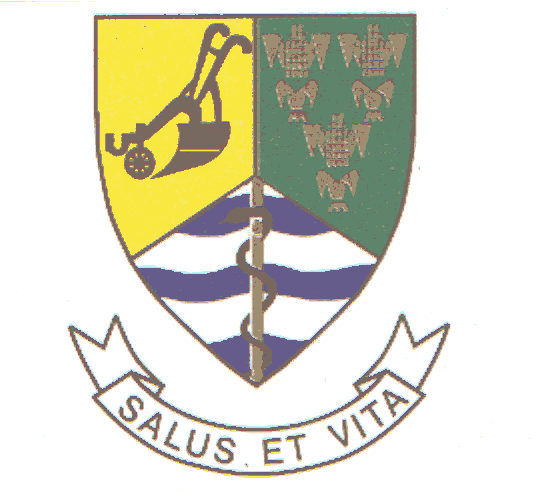 POLICY ON INFRASTRUCTURE INVESTMENT AND CAPITAL PROJECT 2018/2019INDEX1. Preamble ..........................................................................................32. Purpose of Policy ............................................................................ 33. Definitions ........................................................................................ 44. Legislative Framework .................................................................... 55. Application of policy ....................................................................... 66. Policy approaches to development contributions........................ 77. Imposition of appropriate conditions of approval ........................ 88. Calculation of Development Contributions ................................... 99. Services Agreements .................................................................... 1010. Ensuring compliance ................................................................... 1011. Review........................................................................................... 111.        Preamble1.1	The progressive realization of fundamental constitutional rights inter	alia    requires    township    development.        Township development in turn requires the provision of engineering services.1.2	Local  government  must  ensure  the  provision  of  engineering services to communities and promote social and economic development in a sustainable manner. As a general principle local government should within budgetary constraints accept responsibility for the installation and financing of external engineering services.1.3	As  a  general  principle  township  developers  should  accept responsibility for the installation and financing of internal engineering services.1.4	Local government has the discretionary power when granting development approvals to impose conditions in relation to the provision of engineering services and the payment of money which is directly related to requirements resulting from those approvals in respect of the provision of the necessary services to the land to be developed.1.5	Local government must act in accordance with the law when exercising those powers.2.      Purpose of Policy2.1	The  adoption  of  policy  guidelines  by  state  organs  to  assist decision-makers in the exercise of their discretionary powers has long been accepted as legally permissible and eminently sensible.2.2	The purpose of this policy document is first to assist and guide municipal decision-makers in:	the   exercise   of   their   discretionary   powers   when considering appropriate conditions of approval to be imposed under the Land Use Planning Ordinance;	their negotiations with developers relating to the payment of	development   contributions   and   the   division   of engineering services costs between the Municipality and Applicants; and	the    application    of    the    calculation    methods    for Development Contributions as outlined in the Reports defined below.2.3     The purpose of this policy document is also to:	inform  interested  and  affected  parties  regarding  the principles	and   calculation   methods   of   development contributions and the process to be followed in reaching and recording agreements in respect thereof; and	ensure the provision of adequate engineering services and/ or payment of development contributions in respect of new developments.3.      DefinitionsIn this policy document, unless inconsistent with the context:“Applicant” means a person who has applied for approval under the Ordinance and includes the person or entity implementing such an approval;“Brownfields type Development” means development of land where all bulk services are available to serve the proposed development;“Combined type Development” means development of land where use can be made of spare capacity in existing bulk services, and where additional bulk services are also required.“Development Contributions” means financial contributions calculated in accordance with this policy document, which an Applicant is required to make in terms of conditions of approval imposed by the Municipality when granting approvals under the Ordinance and which relate to requirements resulting from those approvals in respect of the provision of the necessary engineering services to the land to be developed;"Engineering Services" means services installed in the process of developing land for the provision of water, sewerage and electricity, handling of solid waste, and the building of streets, roads and stormwater drainage systems, including all related services and equipment;“Greenfields type Development” means development of land where no bulk services are available to serve the proposed development, and completely new bulk services are required.“Municipal Area” means the area as reflected in the map appearing in Provincial	Notice    478/2000    published    in    Provincial    Gazette Extraordinary No 5587 of 19 September 2000;“Municipality” means the Stellenbosch Municipality (WCO24) established in terms of Provincial Notice 489 of 22 September 2000 in terms of the Local Government: Municipal Structures Act, 117 of 1998, and includes all political structures or office bearers and municipal staff members to whom authority has been delegated to take decisions under the Ordinance or to give effect to conditions of approval imposed under the Ordinance;“Ordinance” means the Land Use Planning Ordinance, 15 of 1985 (Western Cape);“Reports”	means     the     so-called     “Stellenbosch     Development Contributions	Report”,    the    so-called    “Klapmuts    Development Contributions Report” and the so-called “Stellenbosch: Levies for Bulk Electrical Services Report” as approved by the Municipality."Services agreement" means a written agreement concluded between an Applicant and the Municipality, and in terms of which inter alia the respective responsibilities of the two parties for the planning, design, provision, installation, financing and maintenance of internal and external engineering services and the standard of such services are determined.4.       Legislative Framework4.1	The principle of legality enshrined in the Constitution, dictates that everyone has the fundamental right to administrative action that is lawful, reasonable and procedurally fair.4.2	Planning and development must take place within a dense legislative  environment.     Suffice  it  to  say  that  included amongst the pieces of legislation that find application in this field are the Constitution of the Republic of South Africa Act, the Ordinance,  the Local Government: Municipal Systems Act32  of  2000  (MSA)  and  the  Local  Government:  MunicipalFinance Management Act 56 of 2003 (MFMA).4.3	In terms of the Ordinance the Municipality is empowered to impose conditions requiring the payment of Development Contributions,  when  granting  development  approvals  under the Ordinance. In terms of section 42(2) of the Ordinance the Municipality is required to have regard inter alia to public expenditure incurred in the past or which may arise from such approvals which facilitates or will facilitate such developments, when requiring Development Contributions.4.4        Section 42(2) of the Ordinance must be understood against the  backdrop  of  the  following  principle  enunciated  in  thesecond  Report  of  the  Venter  Parliamentary  Commission  ofInquiry into Housing and Related Matters, 1983:"It is important that any formula recommended in respect of the cost of the provision of services should ensure equal treatment and that the residents of the old town should not subsidise the new township and that neither should the old town derive any benefit from the new township, unless a deliberate decision to the contrary is taken."4.5	In terms of the MSA, development within the Municipality and its expenditure on engineering services infrastructure must be guided by an approved Integrated Development Plan.   The Municipality is enjoined to give priority to providing basic services and improving the quality of life for all within its financial means. Therefore if an Applicant intends to develop land  before  the  necessary  bulk  engineering  services  have been installed or where existing bulk services are inadequate to serve the proposed development, and the Municipality is not in a position to provide such at that time, the Applicant will be required as a condition of approval to fund the bulk services. In those circumstances appropriate provisions need to be incorporated in a Services Agreement relating to control over the costs of such external services and relating to the refund of reasonable costs to which the Applicant may be entitled.5.       Application of policy5.1	This policy applies from date of its adoption by the Municipality to all applications for approval made in terms of the Ordinance relating to development within the Municipal Area.5.2        It is trite law that where discretion has been conferred upon a public body by a statutory provision (such as section 42 of the Ordinance), such a body may lay down a general principle for its general guidance, but it may not treat this principle as a hard and fast rule to be applied invariably in every case.  At most it can be only a guiding principle, in no way decisive.   Every case that is presented to the public body for its decision must be considered on its merits.   It follows that there may be circumstances in which it will not be appropriate to require the payment of Development Contributions whilst in other instances it may be necessary to increase or decrease the amounts payable as Development Contributions.6.      Policy approaches to development contributions6.1	In terms of the so-called “Brownfields approach”, the point of departure is that the bulk services that will serve the proposed development have been funded by existing ratepayers and the Applicant should make a contribution towards those costs on a pro rata basis, based on the unit rate of usage. The value of Development Contributions must reflect the burden to date on the existing ratepayers for providing those services and not the future burden, as ratepayers in the proposed new development will share this burden and will benefit from contributions from future developments. For this reason outstanding loans in respect of the particular services are to be subtracted from the replacement value of those services when determining the amount of Development Contributions payable.6.2	In terms of the so-called “Greenfields approach” the Applicant is responsible to finance the provision of all bulk engineering services, as these are specifically required for the proposed development, and the intention is that the new development should not place any financial burden on existing ratepayers. However this scenario is only fully applicable if the development is self-contained, if the development does not make use of other existing services, and other existing or future developments will not make use of these services.6.3	In most cases it is necessary to partially apply a Brownfields approach and to partially apply a Greenfields Approach to a particular development application, depending on the availability and adequacy of available bulk engineering services.  This can be described as a “Combined approach”. In an ideal situation, if it was practically possible, the actual engineering services required should be determined for each development, and charged to the Applicant concerned.  However because this is not  practically  possible,  use  is  required  to  be  made  of calculation methods derived and outlined in the Reports referred to in this policy.6.4	In  appropriate  circumstances  the  Municipality  may  further require that an Applicant  provides  engineering  services  to  a higher capacity than warranted by the development proposed, to accommodate future developments. In those circumstances and when Applicants are required to fund the provision of bulk engineering	services   suitable   arrangements   need   to   be incorporated in a Services Agreement relating to control over the costs of such external services and the refund (where appropriate) of costs in excess of the costs which the Applicant would have incurred if normal capacity standards were applied. Such arrangements may include the application of set-off of Development Contributions against such costs.6.5	In all circumstances, where lawful development exists on the site to be redeveloped, Development Contributions should be required only to the extent that the redevelopment for which approvals are required under the Ordinance, place an additional burden on the existing bulk services infrastructure.7.      Imposition of appropriate conditions of approval7.1	When  the  Municipality  receives  an  application  under  the Ordinance,	it    must    determine    whether    adequate    bulk engineering services are available to serve the proposed development, whether the upgrading of such services will be required and/ or what new bulk services will have to be installed to serve the proposed development.7.2	The Municipality must, when it approves an application under the Ordinance, impose appropriate conditions relating to the provision  and/  or  upgrading  of  bulk  engineering  services  to serve the proposed development and/ or the payment of Development Contributions.7.3     Such conditions may inter alia require the Applicant:	in lieu of payment of Development Contributions (partially of in full), to install bulk engineering services to serve the proposed development or the area concerned to the standard as required by the Municipality; and          to enter into a Services Agreement with the Municipality.7.4	Before submitting an application under the Ordinance to the competent municipal decision-maker, the Municipality must inform the Applicant which conditions relating to the provision of bulk engineering services and the payment of money (stating the amounts that will become due and payable) it regards as appropriate, afford the Applicant the opportunity to make representations in respect thereof and, where required, enter into negotiations with the Applicant in an attempt to avoid unnecessary appeals.7.5	In the event that the Municipality and the Applicant fail to reach agreement	on    the    amounts    payable    as    Development Contributions, the bulk services to be provided by the Applicant or in respect of matters relating thereto, and the Municipality imposes its interpretation as a condition of approval, the Applicant shall, in addition to his right of appeal under Section62 of the Local Government: Municipal System Act, have a right of appeal under section 44(1) of the Ordinance to the competent provincial authority.7.6	The Municipality should, when imposing conditions of approval under the Ordinance, clearly stipulate when Development Contributions	shall   become   payable   (e.g.   before   a   rates clearance certificate as contemplated in section 31(1) of the Ordinance	may   be   issued,   before   approval   of   a   site development plan or building plan, or before a certificate for occupancy is issued in terms of the building regulations).8.      Calculation of Development Contributions8.1     Brownfields Developments.(i)	In  this  scenario,  sufficient  existing  bulk  services  are available and the construction of new bulk services is not required.		The   Applicant   must,   however,   make   a Development Contribution for his portion of the capacity of	the    existing    services.    Because    it    would    be complicated, impractical and time-consuming to calculate this exactly for each development on a case-by-case basis, the Bela-Bela Development Contribution Report calculation  method  can  be  used,  as  it  covers  this scenario  on  an  average  basis  across  all  the  areas covered	by   that   report,   unless   it   would   be   more appropriate to adopt a different method of calculation in any particular instance.(ii)	The  calculation  method  employed  in  the  Bela-Bela Development Contributions Report has inter alia taken into	consideration    the    principles    of    the    Venter Commission Report, the empowering provisions of the Ordinance, past and future infrastructure costs in terms of existing master planning, replacement value costs, existing loans and existing  and  future  potential  grants and subsidies.8.2     Greenfields Developments.(i)	In this scenario no bulk services are available and all bulk services still need to be constructed.  The Applicant must make a Development Contribution for his portion of the capacity of the bulk services to be installed. If the development is self-contained and all bulk services are only for that development, then the actual costs thereof can be calculated, and charged to the Developer.(ii)	Development in the Klapmuts area can be regarded as a Greenfields  scenario.     Therefore  for  that  area,  the method  of  calculation  in  the  Klapmuts  DevelopmentContributions Report should be used, unless it would be more   appropriate   to   adopt   a   different   method   of calculation in any particular instance.8.3     Combined approach.(i)	In this scenario use can be made of spare capacity in some  bulk  services,  but  additional  bulk  services  also need to be constructed.   The Applicant must make Development Contributions for his use of the existing services and his portion of the new services.(ii)	Because it would be complicated, impractical and time- consuming to calculate this exactly for each development on a case-by-case basis, the Bela-Bela Development Contributions Report calculation method can be used in the  areas  covered  by  that  report,  as  it  covers  this scenario on an average basis across all those areas.9.      Services AgreementsServices Agreements concluded in compliance with Municipal conditions of approval imposed under the Ordinance must stipulate and record at least the following:          The amount of Development Contributions payable;          How  escalation   will   be   calculated   on   DevelopmentContributions payable;	Exactly  when  Development  Contributions  will  become due and payable;	What bulk engineering services the Applicant is required to construct and/ or upgrade, the standard with which such services should comply and the agreement reached relating to set-off and/ or refund of costs to be incurred by the Applicant in respect thereof.10.    Ensuring compliance10.1	The Municipality may use various checkpoints /milestones to ensure  that  an  Applicant  complies  with  the  conditions  of approval	with   regard   to   the   payment   of   Development Contributions or the provision of engineering services. The conditions of approval imposed should stipulate clearly which further  approvals  or  clearances  as  may  be  required  by  theApplicant in a given set of facts, should be used to ensure compliance.10.2	Only once the Applicant has complied with such conditions of approval, whether it be in terms of an agreed phasing or the entire development, should the further approvals or clearances as may be required be given by the municipal decision-makers concerned.11.    ReviewThis policy document, as well as the Reports and calculation methods, will need to be reviewed periodically to ensure that they are suitably adapted to meet any new statutory and integrated planning requirements and provide for the recovery of cost increases relating to the provision of engineering services.